Excretory SystemKidney Location Located near on the left & right sides of the ____________________________ at the small of the back.Kidneys are _________” long & _________” wide.Left kidney sits _____________________ than the right due to the large size of the _______________. Kidney Physiology _____________________________ of waste productsMaintenance of ___________________________________ in the body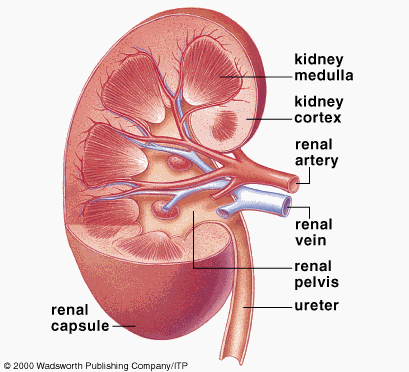 Balance of water in the blood. Balance of electrolytes in the blood.Regulates pH of blood.Release of important ______________________________Kidney Anatomy Outer ________________________Inner _________________________Renal Artery:  Receives ________________________________ bloodRenal Vein:  Removes _________________________________ blood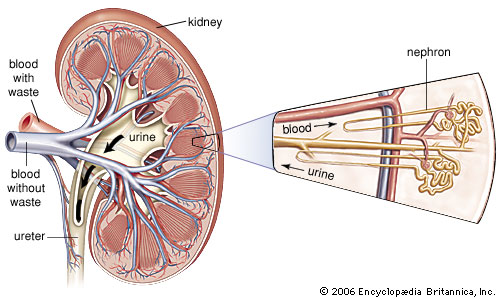 _____________________________:  Make urine Nephrons Major functional unitMakes urine by:________________________________blood of water, salt, glucose & urea_________________________________ useful solutes back into the blood stream.Allowing waste molecules to filter into __________________________________. Kidney Hormone Function _____________________________:  Increases reabsorption of ions & water in the kidney. Erythropoietin:  Acts on bone marrow to increase production of ___________________________ cells.Calcitriol:  Promotes the absorption of ________________________ from the food in the intestines and acts directly on bones to shift calcium into the blood stream. Ureters ____________ inch slender tubes that connect the kidneys above to the urinary bladder.Transport __________________________ to the _______________________Ureters contain _________________________ muscle tissue andabout every _____________ seconds, peristaltic contraction sends urine to bladder!Uretal openings are _________________________, to prevent backflow of urine into kidney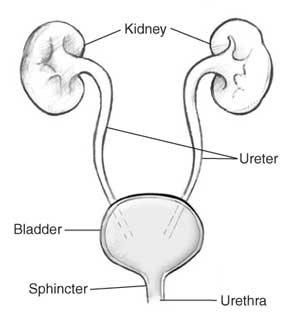 Bladder ____________________________ sac that temporarily stores urine.Connects to the ______________________Can hold up to _________________________ of urineHas an internal & external _______________________Urethra Thin-walled tube that carries urine from the ________________________ to the outside of the body.Located above the ________________________opening in females (_______ inch in length)Serves to carry urine and _________________ out of the penis in males (___________ inches in length)______________________________________:  The act of urinating. Disorders Urinary Tract Infections:  ________________________ invades the urethra & bladder.  Much more common in females than males because it is shorter and positioned closer to the anus.Kidney Stones: ___________________________ deposits, magnesium salts, or crystal of uric acid can form solids within the ____________________________ or _______________________. Incontinence: Inability to _____________________________ urination Babies, women after birth, elderly